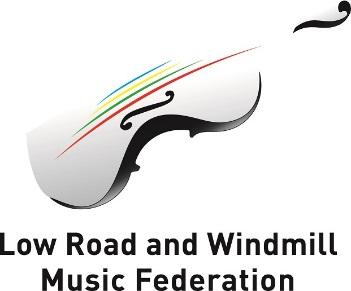 Long-term plan Key Stage 1Lower Key Stage 2Upper Key Stage 2Year 1Moving PicturesSliding Mechanisms; Levers and Pivots; Wheel Mechanisms; Plan and Design; Making Movies; and EvaluationYear 1PlaygroundsExploring Equipment; Joining Materials; Designing Equipment; Making Models; Evaluating EquipmentYear 1Eat more  Fruit and VegetablesDelicious Data; Using Senses; Preparing Fruit and Veg; Recipe Designs; and Let’s Eat!Year 2Delightful DecorationsExploring Different Decorations; Cutting Skills; Sewing Skills; Time to Design; and Making a DecorationYear 2Wacky WindmillsExploring Windmills; Making Strong Bases; Making Sails; Designing a Model Windmill; Constructing a Model Windmill; and EvaluationYear 2Seaside SnacksSavoury Pinwheels; Edible Boats; Fruit Sculptures; Cake Decorations; Fruit Frozen Snacks; and Designing a PicnicYear 3Sandwich SnacksExploring food groups; investigate flavours and textures; design for purpose; create healthy sandwich; evaluate finished productYear 3StorybooksInvestigate levers and linkage systems; explore techniques for moving mechanisms; explore font and graphic techniques; design, make, evaluateYear 3Making Mini GreenhousesExploring Greenhouses; Stability; Materials; Designing a mini greenhouse; Constructing; and EvaluatingYear 4Seasonal FoodAll Year Round; Fruit; Vegetables; Meat and Poultry; Fish and Seafood; and Unusual FoodsYear 4Money ContainersExploring Features; Sewing Skills; Testing Designs; Designing and Planning; Bringing a Design to Life; and EvaluationYear 4TorchesSeeing the Light; Circuits and Switches; A Case Study; The Design; Let there be Light; and EvaluationYear 5BurgersExploring nutrition facts; Explore different patties, sauces, sides; Plan and design; Make and evaluateYear 5Making African InstrumentsInvestigating; Testing Materials; Making a Kalimba; Djembes and Shekeres; Performing and EvaluatingYear 5Funky FurnishingsInvestigating Cushions; Joining Techniques; Decorative Sewing Skills; Fastenings; Time to Design; Making and EvaluatingYear 6FairgroundsExplore rotating mechanisms; investigate electric motors; investigate frameworks; design, make and evaluate ride with moving partYear 6Chinese InventionsPillars and Beams; Truss; Arches; Suspension Bridges; Design Criteria and Evaluating DesignsYear 6Great British DishesSavoury English Dishes; Sweet English Dishes; National Scottish Dishes; National Welsh Dishes; Influences from around the World; Plan and Shop for a Meal